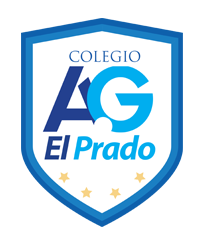 CORPORACIÓN EDUCACIONAL  A&GColegio El PradoCooperativa nº 7029 – PudahuelTeléfonos: 227499500  -   227476072www.colegioelprado.cldireccioncolegioelprado@gmail.comRBD: 24790-1  Profesor(a): Claudia González Monroy                                                                                                                       CURSO: 3° BásicoGuía n°3 Matemática Instrucciones: Lee, piensa y responde.                          Si tienes duda puedes consultar tu texto en la página 23. Objetivo: Leer números hasta 1000 y representarlos en forma concreta, pictórica y simbólica.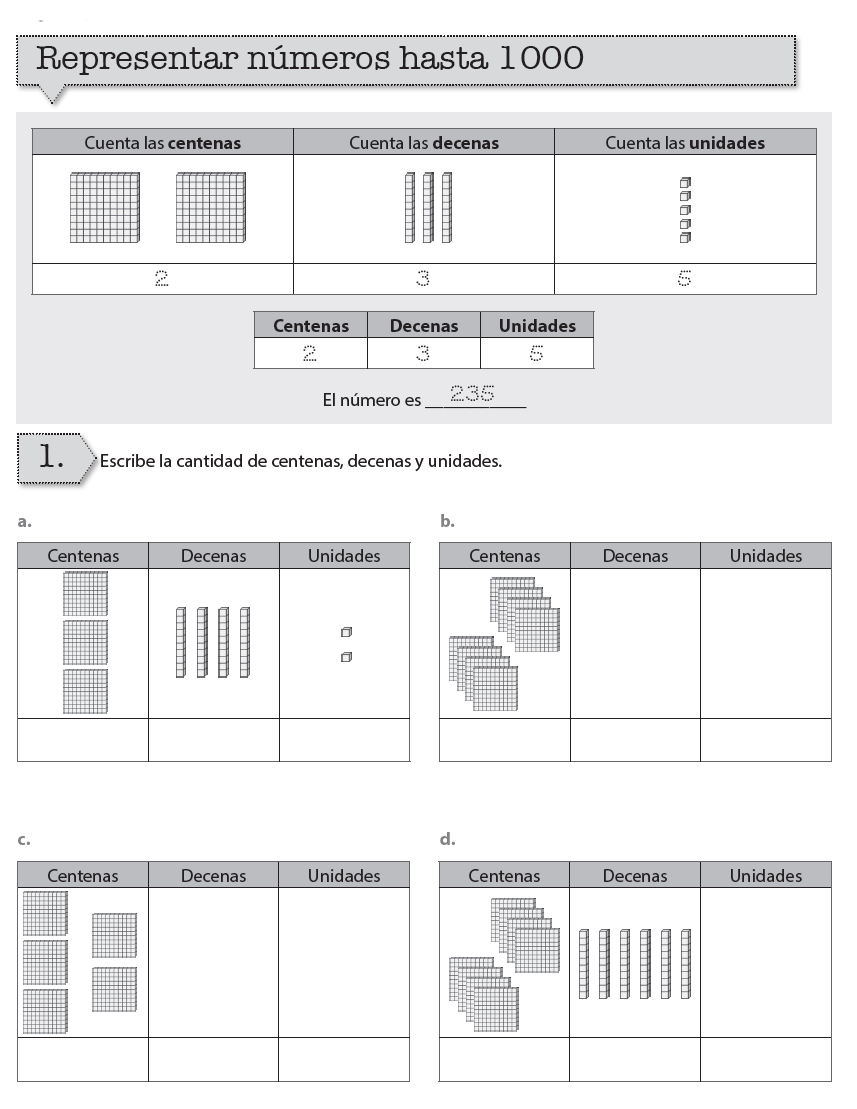 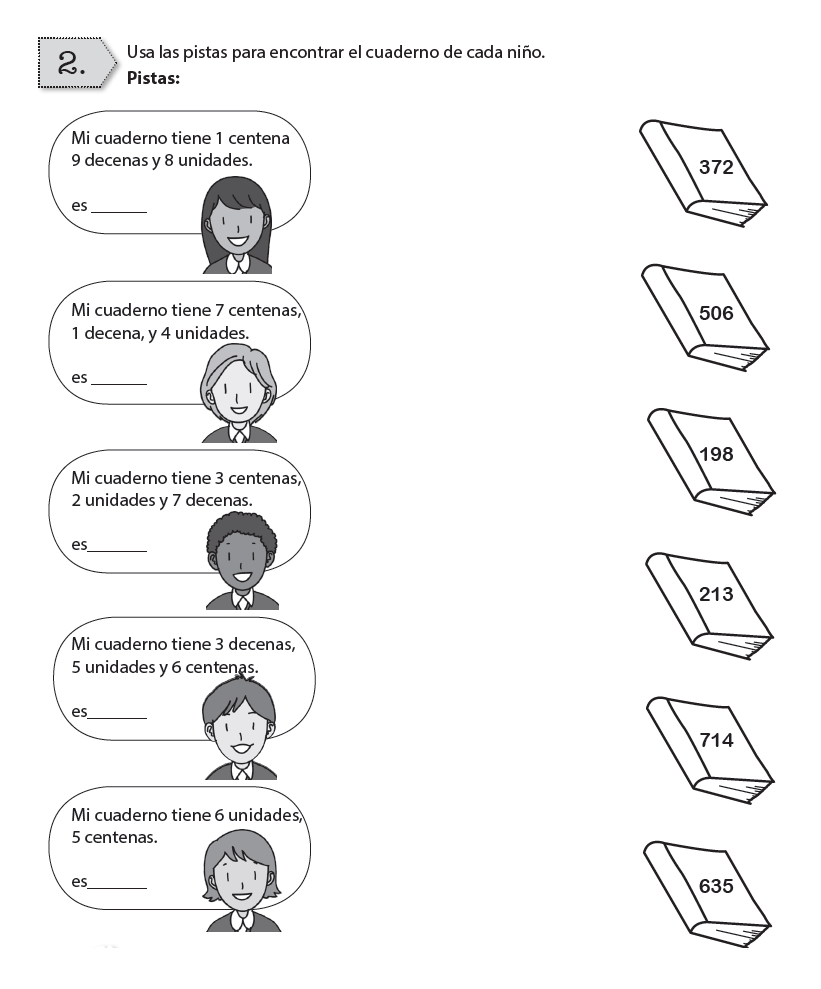 